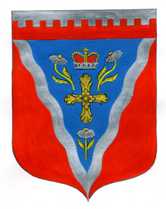 Администрациямуниципального образования Ромашкинское сельское поселениемуниципального образования Приозерский муниципальный район Ленинградской областиП О С Т А Н О В Л Е Н И Еот 12 января  2015 года                                                                                                    № 03                             «О создании комиссии по уточнению данных и определению очередности проведения капитального ремонта многоквартирных домов и включению домов в краткосрочный муниципальный план реализации программы капитального ремонта многоквартирных домов на территории МО Ромашкинское сельское поселение»В соответствии с частью 7 статьи 168 Жилищного кодекса Российской Федерации, областным законом от 29.11.2013 года № 82-оз «Об отдельных вопросах организации и проведения капитального ремонта общего имущества в многоквартирных домах, расположенных на территории Ленинградской области», руководствуясь требованиями постановления Правительства Ленинградской области от 30.05.2014 года № 218 администрация муниципального образования Ромашкинское сельское поселение МО Приозерский муниципальный район Ленинградской области ПОСТАНОВЛЯЕТ:1. Создать комиссию по уточнению данных и определению очередности проведения капитального ремонта многоквартирных домов и включению домов в краткосрочный муниципальный план реализации программы капитального ремонта многоквартирных домов на территории МО Ромашкинское сельское поселение и утвердить ее состав, согласно приложению.2. Комиссии при проведении уточнения данных и определении очередности проведения капитального ремонта МКД и включению домов в краткосрочный муниципальный план реализации программы капитального ремонта многоквартирных домов на территории МО Ромашкинское сельское поселение руководствоваться постановлением Правительства Ленинградской области № 218 от 30.05.2014.3. Очередность проведения капитального ремонта многоквартирных домов определяется исходя из необходимости проведения капитального ремонта общего имущества в МКД и следующих критериев:- продолжительность эксплуатации объекта общего имущества МКД после ввода в эксплуатацию или последнего капитального ремонта;- техническое состояние объектов общего имущества в МКД (наличие угрозы безопасности жизни или здоровью граждан, сохранности общего имущества в МКД и имущества граждан);- доля размера фонда капитального ремонта МКД и заемных средств, привлекаемых собственниками на проведение капитального ремонта общего имущества в МКД, в общей стоимости капитального ремонта МКД;- финансовая дисциплина собственников помещений в МКД (уровень суммарной задолженности по уплате взносов на капитальный ремонт).4. Опубликовать настоящее постановление в газете «Приозерские ведомости» и разместить на сайте сельского поселения.5. Контроль за выполнением постановления возложить на заместителя главы администрации Воронина К.В.Глава администрации                                            С.В. ТанковИсп: И.Р. Руденко (813) 79-99-515Разослано: дело-2, прокуратура -, СМИ-1, ООО «Уют-Сервис»-1, регион.оператор -1, администратор сайта-1Приложение к постановлению администрацииМО Ромашкинское сельское поселение от 12.01.2015 № 03Составкомиссии по уточнению данных и определению очередности проведения капитального ремонта многоквартирных домов и включению домов в краткосрочный муниципальный план реализации программы капитального ремонта многоквартирных домов на территории МО Ромашкинское сельское поселение          Председатель комиссииВоронин Константин Васильевич - заместитель главы администрации МО Ромашкинское сельское поселение         Секретарь комиссииРуденко Ирина Михайловна – главный специалист администрации МО Ромашкинское сельское поселение          Члены комиссииРискин Владимир Ефимович – генеральный директор управляющей компании ООО «Уют-Сервис»Уполномоченный представитель регионального оператора (по согласованию в случае формирования средств фонда капитального ремонта собственниками помещений МКД на счете регионального оператора);Представитель комитета государственного жилищного надзора и контроля Ленинградской области (по согласованию);